VSTUPNÍ ČÁSTNázev komplexní úlohy/projektuMarketing – základní pojmyKód úlohy99-u-4/AI05Využitelnost komplexní úlohyKategorie dosaženého vzděláníM (EQF úroveň 4)L0 (EQF úroveň 4)Skupiny oborů99 - PrůřezovéVazba na vzdělávací modul(y)Marketing – základní pojmy ŠkolaIntegrovaná střední škola technická, K Učilišti, MělníkKlíčové kompetenceKompetence k řešení problémů, Personální a sociální kompetence, Kompetence k pracovnímu uplatnění a podnikatelským aktivitámDatum vytvoření05. 02. 2020 17:21Délka/časová náročnost - Odborné vzdělávání10Délka/časová náročnost - Všeobecné vzděláváníPoznámka k délce úlohyRočník(y)1. ročník, 2. ročník, 3. ročník, 4. ročníkŘešení úlohyindividuálníCharakteristika/anotaceKomplexní úloha má za cíl naučit žáky, na základě jednoduchých doplňovaček a dílčích příkladů, základům marketingu, podstaty trhu, marketingového prostředí, řízení a výzkumu, základní informace o výrobku, ceně, distribuci a propagaci výrobků nebo služeb.Komplexní úloha je rozdělena do několika dílčích částí. Dílčí části jsou uvedeny ve formuláři pro zadání komplexní úlohy. Přílohou je zadání komplexních úloh a také řešení komplexních úloh.V komplexní úloze budou použity motivační a fixační didaktické metody, jako například motivační rozhovor, uvádění příkladů z praxe, ústní opakování, písemné procvičování, a další. Také budou použity didaktické metody diagnostické a klasifikační.JÁDRO ÚLOHYOčekávané výsledky učeníŽák:Vysvětlí pojem marketing, trh a marketingové prostředí a řízeníVysvětlí charakteristiku a členění výrobkůVysvětlí cenu, distribuci a propagaci výrobkůSpecifikace hlavních učebních činností žáků/aktivit projektu vč. doporučeného časového rozvrhuŽák:Používá základní pojmy marketingu
	sleduje prezentaci na dané téma a odpovídá na otázky učiteleaplikuje teoretické znalosti na praktických příkladechdefinuje marketingový mix a podnikatelské koncepcedefinuje trh, nabídku a poptávkudefinuje marketingové řízenísamostatně nebo ve skupině žáků řeší zadané pracovní listyVysvětlí vliv marketingového výzkumu
	definuje marketingový výzkumvysvětlí techniky marketingového výzkumuvyhotoví dotazníkVytvoří samostatný příklad, kde popíše výrobek, určí cenu, distribuci a propagaci daného výrobku
	navrhne si příklad manažerské situace (vyhledá na internetu příklad úspěšného manažera)definuje se problém v řízenísestaví možné varianty řešení daného problémuDoporučený časový rozvrh činí:2 vyučovací hodiny pro první část3 vyučovací hodiny pro druhou část3 vyučovací hodiny pro třetí částDále je doporučena domácí příprava v rozsahu 2 vyučovacích hodinMetodická doporučeníKomplexní úloha může být využita v teoretickém vyučování a je rozdělena do dílčích částí:1. dílčí částpracovní list slouží k opakování a zapamatování probraného učiva v rámci teoretického učivažák je veden učitelem k samostatné činnosti a řešení vzniklých problémů, formou navádění na správné vyhledání informací a zodpovězení daných otázekučitel dohlíží na správný průběh činnosti žáků a konzultuje s žáky jejich provedené chyby a špatné postupyučitel vždy kontroluje správné postupy a výsledky2. dílčí částpracovní list slouží k aplikaci teoretických znalostí v marketingovém výzkumuučitel nejprve seznámí žáky s pracovním listem a daným příkladem a zopakuje si postupy u marketingového výzkumužáci pracují samostatně nebo v malých skupinkách (maximálně 2 žáci na skupinku)učitel dohlíží na průběh zadané činnosti a pomáhá s tvorbou dotazníkuučitel zodpovídá odborně na kladené dotazy žáků na danou problematikuučitel kontroluje správnost zpracování pracovního listu a správného sestavení dotazníku3. dílčí částpracovní list slouží k aplikaci teoretických znalostí ve výrobku, ceny, distribuci a propagaci daného výrobkuučitel nejprve seznámí žáky s pracovním listem a daným příkladem a zopakuje si postupy pro výběr vhodného výrobku a následné zpracování ceny, určení distribuce a propagacežáci pracují samostatně nebo v malých skupinkách (maximálně 2 žáci na skupinku)učitel dohlíží na průběh zadané činnosti a pomáhá s tvorbou propagačního letáku či sloganuučitel zodpovídá odborně na kladené dotazy žáků na danou problematikuučitel kontroluje správnost zpracování pracovního listu a správného sestavení dotazníkuZpůsob realizaceforma výuky – teoretickákomplexní úloha bude řešena v učebně s možným přístupem k internetuPomůckyTechnické vybavení:počítače nebo tablety s přístupem k internetuMS Word, MS EXCEL, Adobe ReaderdataprojektorUčební pomůcky pro učitele:zadání komplexní úlohy (každý žák má vlastní komplexní úlohu)Učební pomůcky pro žáka:kalkulačkaučební dokumenty k dané problematicepsací potřeby, kreslící potřeby (pastelky)zadání dílčích částí komplexních úlohVÝSTUPNÍ ČÁSTPopis a kvantifikace všech plánovaných výstupůKritéria hodnocení1. dílčí částposuzuje se věcná správnost výkladu a aplikace teoretických znalostí do praktických příkladůaktivita žákaspolupráce žáků s učitelem2. dílčí částposuzuje se věcná správnost aplikace teoretických znalostí do praktického příkladuaktivita žáka a samostatnost při řešení zadaného příkladu3. dílčí částposuzuje se forma zpracování dílčího příkladusamostatnost při zpracování modelového příkladuvěcná správnost zpracování modelového příkladuKaždá dílčí část má hodnocení 30 bodů. Žák uspěl při splnění 40% daných bodů.Doporučená literaturaMOUDRÝ, Marek. Marketing: základy marketingu. Aktualizované 4. vydání. Prostějov: Computer Media, 2018. ISBN 978-80-7402-359-0.DOBŘICKÝ, Josef a Vladimír DOSTÁL. Hodnotový management a marketing malých a středních firem. Brno: Sting, 2006. ISBN 80-86342-52-2.KLÍNSKÝ, Petr, Otto MÜNCH a Danuše CHROMÁ. Ekonomika: ekonomická a finanční gramotnost pro střední školy. Osmé, upravené vydání. Praha: Eduko, 2017. ISBN 978-80-88057-40-6.PoznámkyObsahové upřesněníOV RVP - Odborné vzdělávání ve vztahu k RVPPřílohyMarketing.docxMarketingovy-vyzkum.docxMarketingovy-vyzkum-pracovni-list.docxMateriál vznikl v rámci projektu Modernizace odborného vzdělávání (MOV), který byl spolufinancován z Evropských strukturálních a investičních fondů a jehož realizaci zajišťoval Národní pedagogický institut České republiky. Autorem materiálu a všech jeho částí, není-li uvedeno jinak, je Jana Vlková. Creative Commons CC BY SA 4.0 – Uveďte původ – Zachovejte licenci 4.0 Mezinárodní.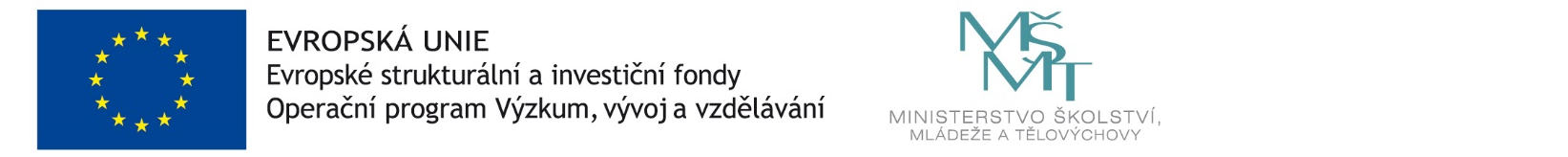 